Junior Infants Work 5th – 8th MayDear parents, I hope you all had a lovely bank holiday weekend and enjoyed the sunshine as best you could.  Please find an outline of work for the coming week.  As always, it’s only a guide and don’t stress if you don’t cover everything.  If anyone is having any issues or needs a question answered just pop me an email – infants.bweengns@gmail.com and as always, keep sending me images of all the lovely work and activities the kids are doing. I really love seeing how everyone is doing.   A message from Mrs. Sheehy this week re Reading Eggs:
A number of weeks ago we recommended you register with the programme Reading Eggs. Feedback to date is very positive. As the educational benefits are good should the free trial end next week the school is prepared to purchase the programme for the school for a year. However, there is a slight difficulty. The company have informed me that should the school purchase the programme then every parent will have to re-register and commence again. So the plan is to ask you as parents to pay for the programme for your child. Save your proof of purchase. The school will deduct this amount from the book loan cost for the school year 20/21. Coming soon: A survey on distance learning in the context of Bweeng N.S.Have a great week,Miss HarringtonOther activities to try:GaeilgeSee video of the songs ‘Cuir ort do chóta’ and ‘Bain díot do chóta’ on website. These songs are known to the kids already.Cuir ort do chóta – Put on your coat Bain díot do chóta – Take off your coat Léine (shirt), bríste (trousers), geansaí (jumper), sciorta (skirt), cóta (coat).Other clothes vocab known to the kids are: bróga (shoes), gúna (dress), t-léine (t-shirt), scairf (scarf), hata (hat), stocaí (socks). Children can have fun singing along. They can also choose 4 or 6 items and draw them in a ‘BINGO card’.  Parents can call irish words one by one and the children can cross the picture out if they have it.  They can also draw a simple ‘cófra éadaí’ (wardrobe) on a blank A4 page. Parents can call out the phrase ‘Cuir __________ (eg: bríste) sa chófra éadaí’. Children then draw that item of clothing in the wardrobe. Continue until all clothes are in the wardrobe.  Then ask the child the question: Cad atá sa chófra éadaí? And encourage them to answer with ‘Tá geansaí/sciorta etc sa chófra éadaí’.Days of the week/WeatherEach morning in school we always start our day by reciting the days of the week and we fill in our calendar and weather chart so here are some questions to focus on each morning--What day is it today? What day was it yesterday? What day will tomorrow be?-What month/season is it?-What is the weather like today?   -Cén saghas lae é? (What sort of day is it?) Tá an lá ___________. fliuch(wet), fuar(cold), te (hot), tirim (dry), gaofar (windy), scamallach (cloudy).  Tá an ghrian sa spéir. (The sun is out). Tá sé ag cur báistí. (It is raining)PEJoin The Body Coach Joe Wicks live every morning at 9am (or catch up later if this doesn’t suit) on Youtube for his daily PE workouts ‘Just Dance’ on Youtube has lots of fun dance activities for infants. Some of the songs they are already familiar with are: ‘I Like to Move It’, ‘I’m a Gummy Bear’, ‘Trolls: Can’t Stop the Feeling’, ‘I’m Gonna Catch You’, ‘Shake it Off’, ‘Walking on Sunshine’.www.fyffesfitsquad.ie have online lessons daily.Aistear/ArtOur May theme for Aistear will be ‘At the Beach’.  Here are some activities around the theme to have some fun with:Read the story ‘Sand, Waves and Ice-Cream’ and chat about the beach (see questions under Oral Language Section Above) Role Play – Pretend play using whatever toys/equipment is available to you at home eg: buckets and spades, paddling pools, pretend food for picnic, set up a pretend ice-cream shop or beach shop selling towels, swimsuits, hats etc.Messy Play – Make sandcastles with play sand if you have some.  Playdough – Make various beach related objects using playdough eg: towel, swimsuit, bucket, spade, kite, food, flip flops, ice-creams etcConstruction – Can you design your own sandcastle? (See attached sheet on website). Arts and Crafts – Draw/Paint/Create a picture of a beach using whatever arts and crafts materials you would like. Send me your creations- I would love to see SESEWaterproof or not?Have some fun at home testing out different materials to see if they are waterproof or not. Some examples of materials to test might be: tinfoil, plastic, paper towel, bubble wrap, cotton wool, fabric tea towel.Does the water get through? If you were to make your own umbrella for a rainy day, what material would you make it from? Oral Language Questions linked to Reader ‘Where Can GG Sit?’(A copy of all these questions were sent home with school book packs so you might find it easier to work from the hard copy)Here are some questions that you can ask your child after reading each page.I would encourage you to ask your child to find different words on each page and he/she can play I spy for items in the pictures too eg: ‘I Spy with my little eye something that begins with c’ (campervan) etc..Page 4:1. Do you think it is a good idea for GG to sit on the deckchair? Why?2. Who do you think owns the deckchair? Why do you think that?3. What is the painter doing?Page 5:1. Do you think GG hurt himself when he fell?2. Look at Denzel’s expression – do you think he is concerned that Gg might have hurt himself or is he cross about the chair?Page 6:1. What is Gg doing now?2. Why do you think GG doesn’t notice the sign on the fence?3. If the fence wasn’t painted, would this have been a good place for GG to sit?Why?Page 7:1. What do you think Feena is saying to GG?2. How do you think GG feels?3. What do you think the others are doing?Cut up the words from each table. Can you rearrange the words to make a sentence?If this is very easy get a timer and play beat the clock.TuesdayWednesdayThursdayFridayReadingNew red words for week:to, ball, binReader page 4 and Oral Language questions linked to page Play BINGO with wordsReading Eggs – One LessonReader page 5 and Oral Language questions linked to page Play I Spy with pages 4/5 (I Spy with my Little Eye something beginning with eg:P (painter). Take turns Reading Eggs – One LessonReader page 6 and Oral Language questions linked to page Play BINGO with wordsUnscramble the sentences activity belowReading Eggs – One LessonReader page 7 and Oral Language questions linked to page Play I Spy with pages 6/7 (I Spy with my Little Eye something beginning with eg:C (castle). Take turns Reading Eggs – One LessonPhonicsNew Letter this week: vWhat sound does it make? Listen to jolly songhttps://www.youtube.com/watch?v=Lgu518uU9RIBrainstorm – What v words can you think of?  (vet, volcano, vest, vase etc.)https://www.youtube.com/watch?v=mv4yQ-wETDcListen to the story ‘My v Book’ online. Letter v – Sounds Booklet page 28(Draw some things that begin with the letter v)Letter v – Just Phonics page 58Draw, write, match and colourLetter v – Just Phonics page 59What 3 letter words can you make with your letters?WritingGreen Letter Copy 2 – Copy and write words bag, man, pigLetter formation –letter vAll Write small book p.36Letter Formation – letter vAll Write Now big book p.38Skills BookSkills Book page 45 – in, it, ip rhyming word families. Skills Book page 58– (k,h,w,d,v) Match the apples to the correct basketOral LanguageOur Oral Language topic for this week and next will be linked to Aistear -  ‘The Beach’.  Vocabulary on topic: Sea, beach, water, pebbles, rocks, sand, bucket and spade, towel, hat, ocean, waves, picnic, kite, sun cream, swimming, fishing, tide, lifeguard, deckhair, harbour. There is a lovely story called ‘Sand, Waves and Ice-Cream’ to read (in powerpoint form on website).  Chat about all the things we can do at the beach. What is your favourite thing to do at the beach? Can you thing of 5 things you might see or find at the beach beginning with the letter ‘s’?Imagine you are packing your bag to go to the beach. What kind of things might you bring? Can you make a list/draw pictures? Our Oral Language topic for this week and next will be linked to Aistear -  ‘The Beach’.  Vocabulary on topic: Sea, beach, water, pebbles, rocks, sand, bucket and spade, towel, hat, ocean, waves, picnic, kite, sun cream, swimming, fishing, tide, lifeguard, deckhair, harbour. There is a lovely story called ‘Sand, Waves and Ice-Cream’ to read (in powerpoint form on website).  Chat about all the things we can do at the beach. What is your favourite thing to do at the beach? Can you thing of 5 things you might see or find at the beach beginning with the letter ‘s’?Imagine you are packing your bag to go to the beach. What kind of things might you bring? Can you make a list/draw pictures? Our Oral Language topic for this week and next will be linked to Aistear -  ‘The Beach’.  Vocabulary on topic: Sea, beach, water, pebbles, rocks, sand, bucket and spade, towel, hat, ocean, waves, picnic, kite, sun cream, swimming, fishing, tide, lifeguard, deckhair, harbour. There is a lovely story called ‘Sand, Waves and Ice-Cream’ to read (in powerpoint form on website).  Chat about all the things we can do at the beach. What is your favourite thing to do at the beach? Can you thing of 5 things you might see or find at the beach beginning with the letter ‘s’?Imagine you are packing your bag to go to the beach. What kind of things might you bring? Can you make a list/draw pictures? Our Oral Language topic for this week and next will be linked to Aistear -  ‘The Beach’.  Vocabulary on topic: Sea, beach, water, pebbles, rocks, sand, bucket and spade, towel, hat, ocean, waves, picnic, kite, sun cream, swimming, fishing, tide, lifeguard, deckhair, harbour. There is a lovely story called ‘Sand, Waves and Ice-Cream’ to read (in powerpoint form on website).  Chat about all the things we can do at the beach. What is your favourite thing to do at the beach? Can you thing of 5 things you might see or find at the beach beginning with the letter ‘s’?Imagine you are packing your bag to go to the beach. What kind of things might you bring? Can you make a list/draw pictures? MathsThis week we are focusing on adding 2 sets of objects to make 5 and also on partitioning a set of 5 in different ways.  Lots of concrete work will be needed before book work.  Here is an idea to try at home today using 2 plates and 5 pieces of fruit.  What are all the different ways to make 5?Alternatively try it with biscuits, veg or any food!Busy at Maths page 93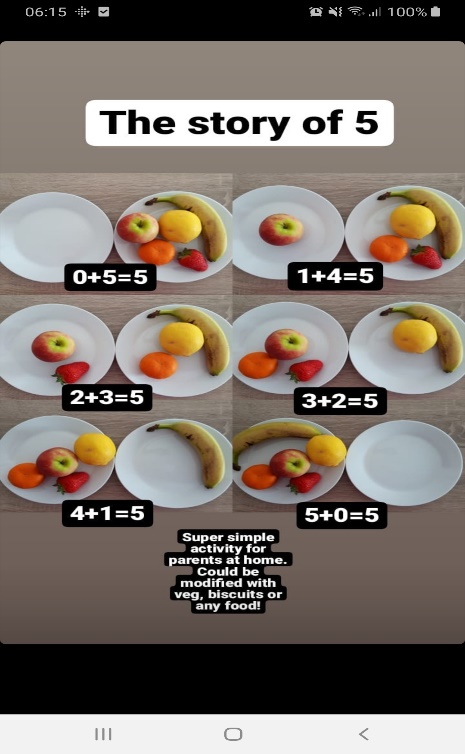 Today can you count out 5 of your favourite teddies or dolls? Can you make 2 circles on the floor using chalk, tape, a skipping rope etc?Start with 5 teddies/dolls in one circle and 0 in the other. How are you making 5 here? (5+0=5)Now move one teddy/doll over to the other circle. How are you making 5 now? (4+1=5)Each time move one doll/teddy across until you get to 0+5=5.  What were all the different ways you made 5? Busy at Maths page 94https://www.youtube.com/watch?v=zija7aVmziYListen to this song about all the different ways we can make 5.  Can you sing along? Busy at Maths Small Book page 26https://ie.mathgames.com/skill/JI.22-addition-with-pictures-up-to-5Here is a lovely online addition game to try today.  Have fun!https://www.mathplayground.com/ASB_AlienAddition.htmlHere is a more difficult addition game.  You can set it 1-5 or 1-10 and you can set the pace too.Busy at Maths Small Book page 27GG sit will grassonthehesit can’t thereNo